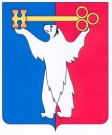 АДМИНИСТРАЦИЯ ГОРОДА НОРИЛЬСКАКРАСНОЯРСКОГО КРАЯПОСТАНОВЛЕНИЕ15.08.2019	                                       г. Норильск 				         № 364О внесении изменений в постановление Администрации города Норильска от 24.06.2015 № 319В целях обеспечения предоставления дополнительных мер социальной поддержки гражданам, приглашенным для работы в муниципальные и иные учреждения муниципального образования город Норильск из числа специалистов, обладающих специальностями, являющимися дефицитными для этих учреждений,  в соответствии с решением Норильского городского Совета депутатов от 21.09.2010 № 28-676 «Об установлении дополнительных мер социальной поддержки и социальной помощи для отдельных категорий граждан, предоставляемых за счет средств бюджета муниципального образования город Норильск», ПОСТАНОВЛЯЮ:1. Внести в Порядок оказания единовременной материальной помощи для обустройства, утвержденный постановлением Администрации города Норильска от 24.06.2015 № 319 (далее – Порядок), следующие изменения:1.1. пункт 1.1 Порядка после слов «город Норильск,» дополнить словами «федеральных государственных образовательных учреждений высшего образования, местом нахождения которых является муниципальное образование город Норильск,»;1.2. абзац третий пункта 1.2 Порядка изложить в следующей редакции: «учреждение» – муниципальное учреждение муниципального образования город Норильск, краевое государственное учреждение здравоохранения, расположенное на территории муниципального образования город Норильск, и федеральное государственное образовательное учреждение высшего образования, местом нахождения которого является муниципальное образование город Норильск;»;1.3. абзац третий пункта 2.3 Порядка после слов «квалификационной категории,» дополнить словами «ученой степени кандидата (доктора) наук,».1.4. в Приложении к Порядку слова «квалификационной категории,» заменить словами «квалификационной категории, учёной степени кандидата (доктора) наук,». 2. Опубликовать настоящее постановление в газете «Заполярная правда» и разместить его на официальном сайте муниципального образования город Норильск.3. Настоящее постановление вступает в силу после его официального опубликования в газете «Заполярная правда» и распространяет свое действие на правоотношения, возникшие с 14.07.2019.Глава города Норильска 						                     Р.В. Ахметчин